PeriodePlan avdeling LassaPerioden Januar-MarsGenerell Info og oppsummering av forrige periodeI det vi nå skal starte med en ny periode skal vi først ta et lite tilbakeblikk på perioden som var. Først og fremst så har vi fått et nytt tilskudd til avdelingen vår, så nå har Lassagjengen vokst med ett barn til !:) I løpet av den andre perioden har vi hatt et gjennomgående tema som vi har hatt med oss i spennende tverrfaglige aktiviteter. Store og små har blitt supre til klipping liming og maling, og de voksne har stelt i stand kule samlingstunder og eksperimenter. Tema som vi hadde om jul har inneholdt masse kos på avdelingen, med mye baking og juleverksted. Vi har hatt samlingstunder med julesanger, og mathias har hatt flere adventsamlinger der vi også har vært sammen med møllebukta. Musikk, dans og god mat med fester har vi også hatt pluss et hyggelig besøk av nissen som hadde med seg godt til store og små. Luciadagen var også flott, da vi fikk invitere foreldre til sang og lussekatter.Den Kommende periodenI den neste perioden skal vi ta for oss eventyr og litteratur, med hovdfokus på eventyret om skinnvotten. Dette eventyret vil bli repetert under samling der vi tar for oss ulike tilnærminger til eventyret. Siden vi har om litteratur og eventyr skal vi også besøke biblioteket og bli med på deres høytlesninger om onsdagene. Det kommer mer informasjon om dette etter hvert, og de som har spørsmål må bare ta kontaktLitt om LassaVi har som tidligere nevnt fått et nytt barn på Avdelingen så nå er vi totalt 18 barn til sammen. Da er vi fire 5 åringer, seks 4åringer og seks 3 åringer eller som blir 3 år ila de siste månedene.   Det er blitt en god gjeng, hvor leken har fått en stor plass for utvikling og læring i hverdagen.SOSIAL KOMPETANSE / DANNING Vi opplever en barnegruppe som er seg svært bevisst hverandre og som også nå lar merke med hvordan de ulike handlinger som de gjør, påvirker hverandre. I den forbindelse bruker vi bevisst begreper som kan bidra med å belyse de ulike situasjoner som barna befinner seg i til ulike tider. Som speiling, bekreftelse på følelser, verktøy for handlinger, organisering, løsninger og Rolltalk(bilder) som kan støtte kommunikasjon der det trengs. Det er barnehagen som skal støtte barna i å forholde seg prøvende og nysgjerrig til omverdenen og bidra til å legge grunnlag for modig, selvstendig og ansvarlig deltakelse i demokratiske fellesskap. Dette kan vi kun få til om vi selv er til stede i barnas hverdag. Vi må bidra til at gode sosiale relasjoner dannes og opprettholdes, samtidig som individuelle uttrykk og handlinger verdsettes og følges opp. Barna må få mulighet til å forstå felles verdier og normer som er viktige for fellesskapet. Her er det også viktig at foreldre bidrar, slik at barna ikke blir forvirret over at det er ulike forventninger på hjemmebane og i barnehagen. De fleste fellesverdier og normer vil være like uavhengig av hvor vi ferdes i samfunnet!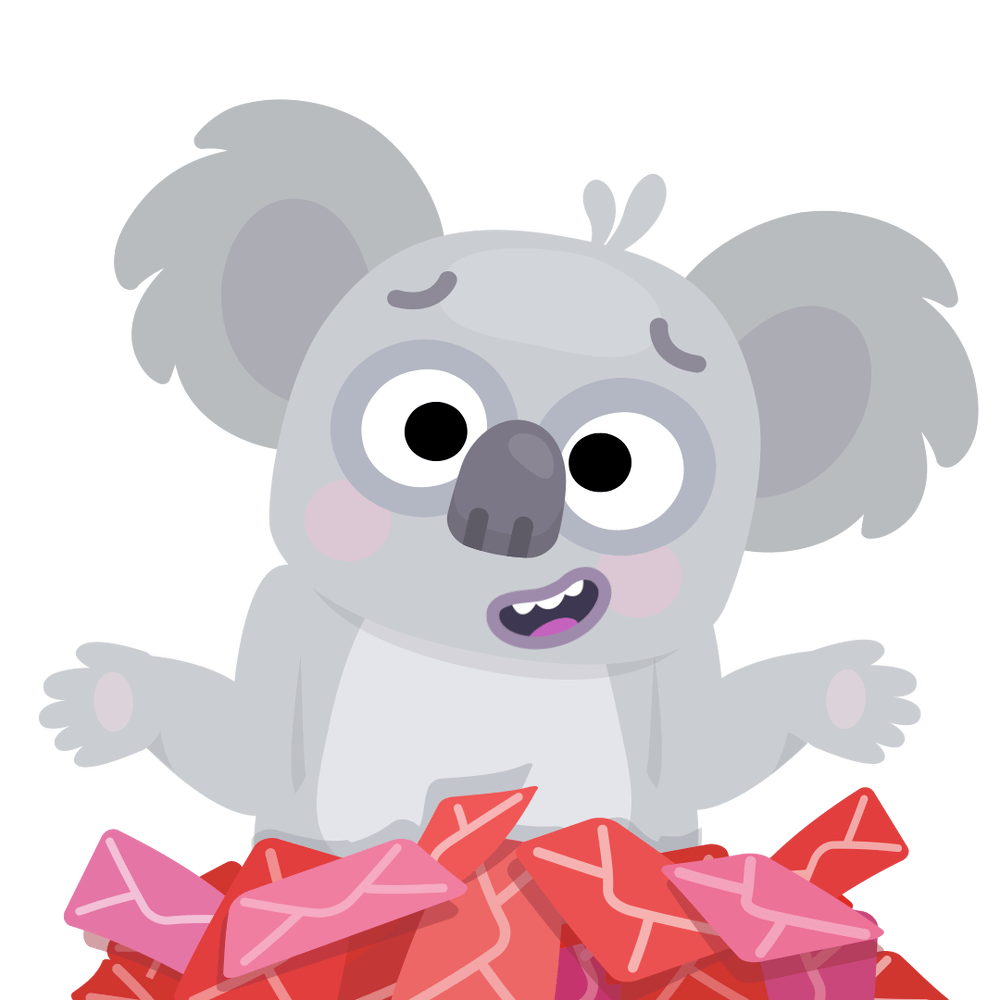 FAGOMRÅDENE -Og hvordan vi jobber med demKommunikasjon, språk og tekst •  Personalet har samlinger og aktiviteter som stimulerer språklig utvikling gjennom sang, rim- og regler, eventyr, fortellinger, dialogisk lesing fra bøker. • Personalet kommuniserer kontinuerlig sammen med barna om de ulike opplevelser og inntrykk barna møter.Vi tar i bruk rolltalk, der vi ved hjelp av bilder kan støtte opp barna i kommunikasjon.En dag i uken har vi temadag, hvor samlingene rettes opp mot et tema som vi fordyper oss i sammen. Kropp, bevegelse, mat og helse • Personalet skal være aktive og bekreftende i barnas fysiske uttrykk, samt utfoldelse. Det skal tilrettelegges for aktiviteter som stimulerer og bidrar til et positivt forhold til kroppslig lek. • Personalet skal legge til rette for at barna opplever måltidet som sosialt, mettende og positivt. Da vi også skal fremme et variert og næringsrikt kosthold ved våre måltider i barnehagen.Vi benytter oss av nærområder samt turnhall og barnehagens arena for bevegelig utfoldelse i hverdagen hvor barna får leke og utviklet sine motoriske ferdigheter.MEDVIRKNING • Personalet er seg bevisst barnas uttrykksmåter • Personalet skal tilrettelegge for medvirkning • Barnas synspunkter skal være i samsvar med deres alder og modning I den forbindelse må personalet være seg bevisst når og hvordan barn gir uttrykk for å medvirke. Samtidig er det også viktig at personalet bidrar med å legge til rette for at barna får denne muligheten. Barn kan ofte gi små signaler eller utydelige signaler, og en skal derfor være seg bevisst og lydhør når dette finner sted. Barna må i tillegg oppfordres, gis rom og tid, samt anledning til å medvirke. I hverdagen benytter vi samlingstund, lekegrupper og andre hverdagslige samtaler til å lytte etter barnas ønsker. Barna er med på å bestemme hva vi skal gjøre på avdelingen, også de store temaene vi har hatt har opprinnelig kommet fra barnas interesser. Kunst, kultur og kreativitet • Personalet legger til rette for formingsaktiviteter, hvor barna får utfolde seg gjennom bruk av fantasi, kreativ tenkning og skaperglede. Formingsaktivitetene har også innhold om hvilken tid vi befinner oss i, slik at tema under samling repeteres tverrfaglig.• Personalet lar barna utforske fantasien i rollelek og legger til rette for tid, rom og variasjon. Natur, miljø og teknologi • Personalet tar barna med på turer i nærmiljøet for positive opplevelser og utforsking av naturen. • Vi gir barna kjennskap til høstens kjennetegn. Antall, rom og form • Personalet bruker matematiske begreper aktivt sammen med barna gjennom barnehagen sin hverdag. • Personalet er seg bevisst bruken av matematikk i form av tall, mengde og former ved å innlemme dette i samlinger, hvor ulike konkreter, bøker og illustrasjoner bidrar til dette.Vi har jobbet en del med former i forrige periode som nå har vekket en interesse hos de fleste. Dette blir nå inkludert i konstruksjonslek i hverdagen. Etikk, religion og filosofi • Personalet skal aktivt bidra til å utvikle barnas toleranse, interesse og respekt for hverandre i leken. • Personalet skal bruke material som anerkjenner ulike følelser hos barna (Være sammen). Vi møter barna på sine følelser, og snakker sammen om følelser og grenser over oss selv og andre.Nærmiljø og samfunn • Personalet skal gi barna mulighet til å medvirke i egen hverdag. • Barna skal oppleve at de får utfordringer og like muligheter til deltakelse i lek, aktiviteter og opplevelser. Personalet ser og støtter barna i leken.                      HUSK!                                                                       • Ved mistanke om sykdom, vurder barnas allmenntilstand – ikke bare tegn på feber!                                                                                                            • Sjekk at barna har sko og riktig størrelse!                                                                                                                 • Sjekk hyller for beskjed og nok skift!                                                                                                                    • Husk; yttertøy, luer, vanter,                                                                                                                fleece og strikkegensere også må vaskes. 